PRECANDIDATO A DIPUTADOA LA ASAMBLEA NACIONAL DEL PODER POPULARX LEGISLATURAMunicipio: Diez de Octubre                                                Distrito: 1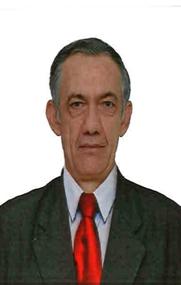 JOSÉ AMADO RICARDO GUERRAEdad: 70 añosNivel Escolar: SuperiorOcupación: Secretario del Comité Ejecutivo del Consejo de MinistrosOrganizaciones a las que pertenece: PCC, CDR, BIOGRAFÍANació el 13 de septiembre de 1952, en el municipio Gibara, provincia de Holguín.Ingresó en las Fuerzas Armadas Revolucionarias en el año 1969,  por la vía del Servicio Militar Obligatorio, en el Ejército Oriental. En 1975 pasó el Curso de Oficiales en la especialidad de combustible, graduándose con el primer expediente. Se desempeñó en varias Unidades Militares del citado mando. En 1978 fue designado Ayudante Ejecutivo del Jefe del Ejército Oriental hasta 1981, fecha en que fue nombrado en similar responsabilidad con el Viceministro de las FAR, Jefe de las Tropas de la DAAFAR.En 1987 pasó a ocupar el cargo de Jefe de la Secretaría del Sustituto del Ministro de las FAR para la actividad económica. En enero de 1990 es nombrado jefe del Grupo de Trabajo del Viceministro Primero de las FAR, responsabilidad en la que se mantuvo hasta febrero de 2006, cuando fue designado Jefe de la Secretaría del Ministro de las Fuerzas Armadas Revolucionarias. Desde esa responsabilidad, a partir del mes de julio de 2006, asistió al General de Ejército Raúl Castro Ruz en sus actividades y gubernamentales.El 2 de marzo de 2009 fue nombrado Secretario Ejecutivo del Consejo de Ministros.Durante su tránsito por las FAR fue ascendido sucesivamente hasta el grado de General de Brigada en 2008. Ingresó al Partido en 1978.En el VI Congreso del Partido fue elegido miembro del Comité Central, condición ratificada en el VII Congreso de la organización en el año 2016. En el VIII Congreso fue electo miembro del Buró Político. En el año 2013 fue elegido Diputado a la Asamblea Nacional del Poder Popular en su VIII Legislatura.Ha recibido numerosas condecoraciones, donde sobresale  el Título Honorífico de “Héroe del Trabajo de la República de Cuba”, recibido el 1 de Mayo de 2017.